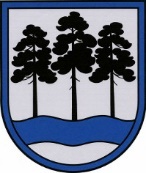 OGRES  NOVADA  PAŠVALDĪBAReģ.Nr.90000024455, Brīvības iela 33, Ogre, Ogres nov., LV-5001tālrunis 65071160, e-pasts: ogredome@ogresnovads.lv, www.ogresnovads.lv PAŠVALDĪBAS DOMES SĒDES PROTOKOLA IZRAKSTS 12.Par grozījumiem Ikšķiles novada pašvaldības 2017.gada 22.februāra lēmumā “Par  Ikšķiles novada pašvaldībai piederošā nekustamā īpašuma Rīgas ielā 175, Ikšķilē, Ikšķiles novadā, nodošanu ilgtermiņa bezatlīdzības lietošanā sabiedriskā labuma organizācijām” Ogres novada pašvaldība (turpmāk – pašvaldība) ir saņēmusi Biedrības “Ikšķiles Brīvā skola”, reģ. Nr. 4000820087, juridiskā adrese: Rīgas iela 175, Ikšķile, Ogres novads, (turpmāk – Biedrība “Ikšķiles Brīvā skola”), Biedrības “Ikšķiles Tautskola”, reģ. Nr. 40103409459, juridiskā adrese: Rīgas iela 175, Ikšķile, Ogres novads, (turpmāk – Biedrība “Ikšķiles Tautskola”) un sociālā uzņēmuma SIA “Brīvā skola”, reģ. Nr. 44103128237, juridiskā adrese: Rīgas iela 175, Ikšķile, Ogres novads (turpmāk – SIA “Brīvā skola”) iesniegumu (turpmāk – iesniegums), reģistrēts pašvaldībā 2021.gada 30.septembrī ar Nr.2-4.1/3897 un  Biedrības “Tautskola 99 Baltie zirgi”, reģ. Nr. 40008016211, juridiskā adrese: Buliņi -1, Drusti, Drustu pagasts, Smiltenes novads, Ogres novads (turpmāk – Biedrība  “Tautskola 99 Baltie zirgi”) reģistrēts pašvaldībā  2021.gada 30.septembrī ar Nr.2-4.1/3896, (turpmāk – Biedrības  “Tautskola 99 Baltie zirgi”  iesniegums).Ikšķiles novada pašvaldības dome 2017.gada 22.jūnijā pieņēma lēmumu Nr.13, prot. Nr.2 “Par  Ikšķiles novada pašvaldībai piederošā nekustamā īpašuma Rīgas ielā 175, Ikšķilē, Ikšķiles novadā, nodošanu ilgtermiņa bezatlīdzības lietošanā sabiedriskā labuma organizācijām” (turpmāk – Lēmums). Pamatojoties uz Lēmumu 2017.gada 6.martā starp Ikšķiles novada pašvaldību un sabiedriskā labuma organizācijām -  Biedrību “Ikšķiles Brīvā skola”, Biedrību “Tautskola 99 Baltie zirgi” un Biedrību “Ikšķiles Tautskola” (turpmāk kopā – nevalstiskās organizācijas),  noslēgts patapinājuma līgums  Nr. 4.1-1/13-2013 (turpmāk – patapinājuma līgums).  Saskaņā ar patapinājuma līgumu pašvaldības nekustamā īpašuma “Elkšņu skola” ar kadastra Nr.7494 015 0133 (turpmāk – Nekustamais īpašums) sastāvā esošā zemes vienība ar kadastra apzīmējumu 7494 015 133 (platība 1.02  ha) un adresi – Rīgas iela 175, Ikšķile, Ogres nov. (turpmāk – Zemes vienība) un uz tās esošās ēkas ar kadastra apzīmējumiem 7494 015 0133 001,  7494 015 0133 002,  7494 015 0133 003 , 7494 015 0133 007 uz 10 gadiem nodotas bezatlīdzības lietošanā ar mērķi nodrošināt vispārējo izglītību Ikšķiles novadā dzīvojošajiem bērniem un jauniešiem. Nevalstiskās organizācijas savstarpēji sadarbojoties ir izveidojušas atpazīstamu izglītības centru - Ikšķiles Brīvā skola un ir labs piemērs sociālās uzņēmējdarbības jomai Latvijā.Ņemot vērā, ka iesniegumā Biedrība “Ikšķiles Tautskola” un SIA “Brīvā skola” projekta “Videi draudzīgu ēšanas paradumu attīstības centra izveide” (turpmāk – Projekts) realizācijai uz 30 gadiem lūdz piešķirt Zemes vienības daļā apbūves tiesības, kā arī pamatojoties uz Biedrības  “Tautskola 99 Baltie zirgi” iesniegumu,  iesniedzēji patapinājuma līgumā lūdz veikt šādas izmaiņas:samazināt patapinājumā nodotās zemes vienības kopējo platību par nekustamā īpašuma daļu, kurai tiek piešķirtas apbūves tiesības;pievienot patapinājuma ņēmēju sociālo uzņēmumu SIA “Brīvā skola”;no patapinājuma līguma izslēgt patapinājuma ņēmēju Biedrība “Tautskola 99 Baltie zirgi”, jo tā nekustamajā īpašumā darbību ir beigusi;precizēt un paplašināt nekustamā īpašuma izmantošanas mērķi, izsakot to šādā redakcijā: vispārējās izglītības nodrošināšanai Ogres novadā dzīvojošiem bērniem un jauniešiem, interešu izglītības nodrošināšanai, iedzīvotāju veselīga dzīvesveida veicināšanai, pilsoniskas sabiedrības attīstībai un kultūrvides mantojuma kopšanai. Izvērtējot iesniegumā minēto lūgumu par apbūves tiesību piešķiršanu, konstatēts, ka Zemes vienības daļā, kas nav apbūvēta, būtu iespējams izdalīt zemes vienību apmēram 0.20 ha platībā (saskaņā ar skici pielikumā), lai atbilstoši normatīvajiem aktiem realizētu būvniecības ieceri un Projekta īstenošanu, līdz ar to bezatlīdzības lietošanā nodotā Zemes vienības platība būtu jāsamazina no 1.02 ha uz  0.82 ha platību. Saskaņā ar publiski pieejamu ierakstu Sociālo uzņēmumu reģistrā, ar Labklājības minitrijas 2019.gada 21.novembra lēmumu Nr.LM-32-4-19/94, no 2019.gada 25.novembra SIA “Brīvā skola” ir piešķirts sociālā uzņēmuma statuss.  SIA “Brīvā skola” darbības joma ir citur neklasificēta izglītība un tās mērķi ir:kvalitatīva un ilgstpējīgas sabiedrības modelim atbilstoša kopveseluma pieeja izglītībā, kur bērns, ģimene, skola un pedagogs ir vienota komanda ar kopīgiem mērķiem un uzdevumiem veiksmīgai personības pašrealizācijai;veselīga un videi draudzīga dzīvesveida, padziļinātas izpratnes par cilvēka un vides mijiedarbību un klimata pārmaiņu darbības popularizēšana un veicināšana;organizēt pilsoniskai sabiedrībai nozīmīgus pasākumus un iesaistīties projektos, kuri veido pozitīvu sociālo ietekmi ilgtermiņā gan skolas un tās kopienas cilvēkiem, gan novada un Latvijas mērogā;radīt un uzturēt latviskajā dzīvesziņā balstītu kultūrvidi, caurvijot senču tradīcijas un mūsdienu kultūras daudzveidību;veicināt bērnu, jauniešu un pieaugušo veselības un fiziskās formas uzturēšanu gan ar izglītojošiem pasākumiem, gan praktiskām aktivitātēm.Likuma “Par pašvaldībām” 15.panta pirmās daļas 4.punktā noteikts, ka viena no pašvaldības autonomām funkcijām ir gādāt par iedzīvotāju izglītību (iedzīvotājiem noteikto tiesību nodrošināšana pamatizglītības un vispārējās vidējās izglītības iegūšanā; pirmsskolas un skolas vecuma bērnu nodrošināšana ar vietām mācību un audzināšanas iestādēs; organizatoriska un finansiāla palīdzība ārpusskolas mācību un audzināšanas iestādēm un izglītības atbalsta iestādēm u.c.), savukārt 6.punktā noteikts, ka viena no pašvaldības autonomām funkcijām ir nodrošināt veselības aprūpes pieejamību, kā arī veicināt iedzīvotāju veselīgu dzīvesveidu un sportu.Likuma “Par pašvaldībām” 77.pantā noteikts, ka pašvaldības īpašums izmantojams attiecīgās administratīvās teritorijas iedzīvotāju vajadzību apmierināšanai, gan nododot to publiskā lietošanā (ceļi, ielas, laukumi, parki), gan veidojot iestādes un pašvaldības kapitālsabiedrības, kas nodrošina iedzīvotāju tiesības un sniedz tiem nepieciešamos pakalpojumus (pārvaldes iestādes, sociālās un veselības aprūpes, izglītības, kultūras, sporta un citas iestādes). To īpašuma daļu, kas nav nepieciešama iepriekšminētajiem nolūkiem, pašvaldība var izmantot, lai saimnieciskā kārtā gūtu ienākumus iedzīvotāju vajadzību apmierināšanai vai arī, lai likumā noteiktajā kārtībā to privatizētu vai atsavinātu.Pamatojoties uz Publiskas personas finanšu līdzekļu un mantas izšķērdēšanas novēršanas likuma 5.panta otrās daļas 41.punktu, kur noteikts, ka atvasināta publiska persona savu mantu var nodod lietošanā sabiedriskā labuma organizācijai vai sociālajam uzņēmumam, Nekustamo īpašumu būtu iespējams nodot bezatlīdzības lietošanā arī sociālam uzņēmumam SIA “Brīvā skola”.Iesniegumu izskatīja un izvērtēja pašvaldības mantas novērtēšanas un izsoles komisija (turpmāk – komisija) saskaņā ar komisijas nolikumu, kas apstiprināts ar pašvaldības domes 2020.gada 23.janvāra sēdes lēmumu (prot. Nr.2; 11.§), un komisija nolēma (2021.gada 6.oktobra komisijas protokols Nr.K.1.2./91) atbalstīt ierosinājumu piešķirt Biedrībai “Ikšķiles Tautskola” un SIA “Brīvā skola” apbūves tiesības uz 30 gadiem Zemes vienības daļā, apmēram 0.20 ha platībā, lai atbilstoši iedzīvotāju vajadzībām un interesēm nodrošinātu vispārējās izglītības, interešu izglītības īstenošanu, kā arī veicinātu iedzīvotāju veselīga dzīvesveida attīstību. Lai atbilstoši normatīvajiem aktiem realizētu būvniecības ieceri izbūvējot būvi, kurā būtu iespējams izveidot Attīstības centru, nepieciešams piešķirt apbūves tiesību daļā no pašvaldības Zemes vienības, savukārt, lai turpinātu līdz šim pašvaldības Nekustamā īpašumā izveidotajā izglītības centrā - Ikšķiles Brīvā skola īstenot vispārējo izglītību un paplašinot to ar interešu izglītību, iedzīvotāju veselīga dzīvesveida veicināšanu, pilsoniskas sabiedrības attīstības un kultūrvides mantojuma kopšanu, atbilstoši iesniegumā izteiktam lūgumam nepieciešams izdarīt grozījumus Lēmumā.Ņemot vērā minēto, pamatojoties uz likuma “Par pašvaldībām” 12.pantu, 15.panta pirmās daļas 4. un 6.punktu, 21.panta pirmās daļas 27.punktu, 77.pantu, Publiskas personas finanšu līdzekļu un mantas izšķērdēšanas novēršanas likuma 5.panta otrās daļas 41.punktu, trešo, trešo prim, ceturto, piekto un sesto daļu, balsojot: ar 21 balsi "Par" (Andris Krauja, Artūrs Mangulis, Atvars Lakstīgala, Dace Kļaviņa, Dace Māliņa, Dace Nikolaisone, Dzirkstīte Žindiga, Edgars Gribusts, Egils Helmanis, Gints Sīviņš, Ilmārs Zemnieks, Indulis Trapiņš, Jānis Iklāvs, Jānis Kaijaks, Jānis Lūsis, Jānis Siliņš, Liene Cipule, Mariss Martinsons, Pāvels Kotāns, Raivis Ūzuls, Toms Āboltiņš), "Pret" – nav, "Atturas" – nav,Ogres novada pašvaldības dome NOLEMJ:Izdarīt Ikšķiles novada pašvaldības dome 2017.gada 22.jūnijā pieņēma lēmumu Nr.13, prot. Nr.2 “Par  Ikšķiles novada pašvaldībai piederošā nekustamā īpašuma Rīgas ielā 175, Ikšķilē, Ikšķiles novadā, nodošanu ilgtermiņa bezatlīdzības lietošanā sabiedriskā labuma organizācijām”(turpmāk – Lēmums) šādus grozījumus:  Papildināt Lēmuma 1.punktu aiz vārda “organizācijām” ar vārdiem “un sociālajam uzņēmumam.”; Izteikt Lēmuma 2.punkta pirmo apakšpunktu šādā redakcijā:  zemes vienība ar kadastra apzīmējumu 74940150133, platība 0.82 ha; Izteikt Lēmuma 3.punktu šādā redakcijā: “3. Šī lēmuma 2.punktā norādītais pašvaldībai piederošais nekustamais īpašums nododams ilgtermiņa bezatlīdzības lietošanā sabiedriskā labuma organizācijām un sociālajam uzņēmumam: biedrībai „Ikšķiles Brīvā skola”, reģ. Nr. 40008200871, juridiskā adrese: „Elkšņu skola”, Rīgas iela 175, Ikšķile, Ikšķiles novads; biedrībai “Ikšķiles Tautskola”, reģ. Nr. 40008144697, juridiskā adrese - Rīgas iela 175, Ikšķile, Ikšķiles novads;sociālajam uzņēmumam SIA “Brīvā skola”, reģ. Nr. 44103128237, juridiskā adrese: Rīgas iela 175, Ikšķile, Ogres novads (turpmāk – SIA “Brīvā skola”)” ; Izteikt Lēmuma 6.punktu šādā redakcijā: “6. Nekustamais īpašums tiek nodots sabiedriskā labuma organizācijām un sociālajam uzņēmumam atsevišķā ilgtermiņa bezatlīdzības lietošanā ar sekojošu mērķi – vispārējās izglītības nodrošināšanai Ogres novadā dzīvojošiem bērniem un jauniešiem, interešu izglītības nodrošināšanai, iedzīvotāju veselīga dzīvesveida veicināšanai, pilsoniskas sabiedrības attīstībai un kultūrvides mantojuma kopšanai.”; Izteikt Lēmuma 8.punktu šādā redakcijā:“8.Gadījumi, kad bezmaksas lietošanā nodoto nekustamo īpašumu jebkurai šī lēmuma 3.punktā norādītajai biedrībai vai uzņēmumam ir pienākums nodot atpakaļ pašvaldībai: ja biedrība vai uzņēmums ir likvidēts;ja biedrība vai uzņēmums ir zaudējis sabiedriskā labuma organizācijas vai sociālā uzņēmuma statusu;ja lietošanā nodotais nekustamais īpašums vairs netiek izmantots šī lēmuma 6.punktā noteiktajiem mērķiem.” Izteikt Lēmuma 9.punktu šādā redakcijā:“9.Gadījumi, kad bezmaksas lietošanā nodoto nekustamo īpašumu visām biedrībām un uzņēmumam ir pienākums nodot atpakaļ pašvaldībai: ja lietošanā nodotais nekustamais īpašums tiek izmantots nesaimnieciski;ja tiek būtiski pārkāpti vai netiek ievēroti starp pašvaldību, biedrībām un uzņēmumu noslēgtā nekustamā īpašuma daļas patapinājuma līguma noteikumi.”.Uzdot Ogres novada pašvaldības centrālās administrācijas “Ogres novada pašvaldība” Nekustamo īpašumu pārvaldes nodaļai atbilstoši šim Lēmumam sagatavot un organizēt Vienošanās par grozījumiem patapinājuma līgumā  Nr. 4.1-1/13-2013 noslēgšanu.Kontroli par lēmuma izpildi uzdot Ogres novada pašvaldības izpilddirektoram.(Sēdes vadītāja,domes priekšsēdētāja E.Helmaņa paraksts)Ogrē, Brīvības ielā 33Nr.112021.gada 14.oktobrī 